Основные дидактические цели урока:Закрепить понятия логарифма, основных его свойств и основного логарифмического тождества;Способствовать формированию умения применять свойства логарифмов при решении заданий;Развиватьу учащихся математическое мышления; техники вычисления, умения    логически     мыслить и рационально работать;Оборудование: презентация (слайды для устной работы и с заданиями для групповой работы)Тип урока: урок обобщения и систематизации знаний.Структура урока:​  актуализация опорных знаний и способов действий​ мотивация​​ практическая деятельность учащихся (выполнение преобразований выражений, содержащих логарифмы);​​ самостоятельная работа​ подведение итога урока. Рефлексия.Ход урокаРезюмеВ ходе данного урока был реализован системно-деятельностный подход: практическая деятельность учащихся осуществляется как через индивидуальную, так и групповую работу; реализуются самоконтроль и взаимоконтроль обучающихся; учащиеся самостоятельно формулируют затруднения, осуществляют коррекцию и т.д. Каждый этап имеет свою дидактическую задачу, подчиненную общей цели урока. Задачи дифференциации обучения были реализованы на данном уроке через дополнительные задания, успевающим ученикам. Методическими особенностями данного урока являются:- наличие разнообразных форм работы (индивидуальная и групповая; устная и письменная);- помимо того, что система задач затрагивает ключевые вопросы темы, она имеет ряд особенностей: наличие необычных заданий (поиск ошибок, классификация); подведение к необходимости наглядно оценивать полученный результат.КлассТемаУМК10Логарифмы. Свойства логарифмов«Алгебра и начала математического анализа: 10 класс» под ред. Ю.М. Колягина, М.В. Ткачевой и др.Деятельность учителяДеятельность учениковОрганизационный момент (настрой на урок)Организационный момент (настрой на урок)Вступительное слово учителя: «Я приветствую Вас на сегодняшнем уроке алгебры. Тема урока: “Логарифмы. Свойства логарифмов”. Сегодня мы будем повторять и закреплять основные понятия логарифма числа. Закрепим умение применять эти понятия при решении упражнений».Урок проходит под девизом «Покоряет вершины тот, кто к ним стремится». Я надеюсь, что этот урок пройдет интересно, с большой пользой для всех. (Тема и девиз урока на слайде)Записывают число, тему урокаII. Проверка домашнего заданияII. Проверка домашнего заданияОтвечает на возникшие вопросы(Выполняется устно по цепочке. Учащиеся называют только ответы. При необходимости объясняют решение)III. Устный счёт. Актуализация знаний(Задания заранее подготовлены на обратной стороне доски или проецируются на электронную доску)III. Устный счёт. Актуализация знаний(Задания заранее подготовлены на обратной стороне доски или проецируются на электронную доску)Дает задание:Заполните пустые клетки так, чтобы получилось верное равенство. Назовите, чему равны неизвестные компоненты, сделайте выводыЧто необходимо знать при выполнении этого задания?1 блок заданий2 блок заданийПосмотрите на следующие выражения. На что будем опираться  при выполнении этого задания?3 блок заданийЧем будем пользоваться сейчас?Выполняется устно по цепочкеопределение логарифма,  ; aa≠1,  b>0По определению   , т.к.   ; aa≠1,т.к. ; aa≠1IV. Теоретическая разминкаIV. Теоретическая разминкаЧто называется логарифмом?Отвечают на вопросыЧто называется логарифмированием?Чему равен логарифм произведения?Логарифм произведения двух положительных чисел равен сумме логарифмов сомножителей.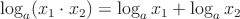 Назовите формулу перехода от логарифма по одному основанию к логарифму по другому основанию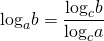 где  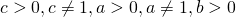 Чему равен логарифм частного?Логарифм частного двух положительных чисел равен разности между логарифмом делимого и логарифмом делителя: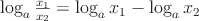 Чему равен логарифм степени?Логарифм степени положительного числа равен произведению показателя этой степени на логарифм ее основания: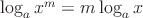 Назовите основное логарифмическое тождество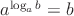 Что называется десятичным логарифмом?Что называется натуральным логарифмом?Объясните смысл формулы  и взаимообратныV. Практическая часть (Задания проецируются на электронную доску)V. Практическая часть (Задания проецируются на электронную доску)Задание 1.№784 (3) ВычислитеПри решении могут быть заданы вопросыНапример: Какими формулами вы воспользуетесь при решении?Все согласны с решением?Какие ошибки допущены?Задание 2 (№784 (1)) ВычислитеПри решении могут быть заданы   вопросы.Самостоятельная работаЗадание 3.Вычислите (задание по рядам, с последующей взаимопроверкой. Задания  из учебника, могут быть проецироваться на электронную доску):1 ряд:   №786(1) 2 ряд: №786(3)3 ряд:        .=Обменяйтесь тетрадями и проверим правильность решения с помощью доски. (на интерактивной доске решение. правильные ответы)Задание 5.Вычислите, используя формулу . Выполняют по 1 ученику у  доски, остальные в тетрадяхРешение. = == = = Ответ: 0,5. Выполняется у доскиРешение. =   =   =   =  = = =  =  ÷ =   =  = 1,125Ответ:  1, 125На выполнение задания отводится10 минутДля тех, кто справился с предыдущим заданием раньше других дополнительные задания (задания на листочках): а) (3lg2 + lg 0,75) : (lg 12 – lg 2) Решение( 3 lg2 + lg 0,75) : (lg 12 – lg 2) =( lg+ lg 0,75) :lg = lg(8*0,75) : lg 6 = lg 6 : lg 6 =1Ответ:1б) Решение =  =  = 7Ответ: 7(Двое учащихся решают на   обратной стороне доски, остальные в тетрадях. Затем ход решения проверяется. Делаются выводы).                                                ==VI. Подведение итогов урока. Рефлексия.VI. Подведение итогов урока. Рефлексия.Продолжите фразы:Сегодня на уроке я повторил…Сегодня на уроке я узнал…Сегодня на уроке я научился…Ответьте на вопрос: Что вам сегодня больше всего запомнилось на уроке, что понравилось?Учитель подытоживает сказанное: Сегодня на уроке вы демонстрировали свои умения в решении задач по теме «Логарифмы и их свойства» - вы размышляли, подражали и набирались опытом.- Закончить урок хочется словами известного математика Мориса Клайна: «Музыка может возвышать или умиротворять душу,Живопись – радовать глаз, Поэзия – пробуждать чувства, Философия – удовлетворять потребности разума,Инженерное дело – совершенствовать материальную сторону жизни людей,а математика способна достичь всех этих целей»VII. Оценка знаний. VIII. Домашнее задание: №780 (1-4), 784(2,4) Объясняет, что  должны сделать в процессе домашнего задания, обращает внимание на места в которых могут возникнуть трудности.Подводят итоги, отвечают на вопросызаписывают домашнее задание